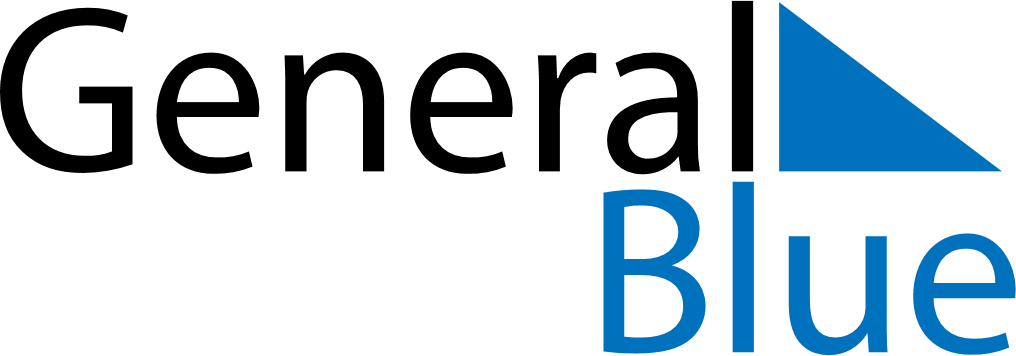 December 2022December 2022December 2022SpainSpainSundayMondayTuesdayWednesdayThursdayFridaySaturday12345678910Día de la Constitución EspañolaImmaculate Conception111213141516171819202122232425262728293031Christmas DayChristmas Day (substitute day)